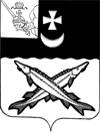 АДМИНИСТРАЦИЯ БЕЛОЗЕРСКОГО МУНИЦИПАЛЬНОГО ОКРУГА ВОЛОГОДСКОЙ ОБЛАСТИП О С Т А Н О В Л Е Н И ЕОт  01.04.2024  № 317О назначении публичных слушаний по вопросу рассмотрения проекта по разработке схемытеплоснабжения Белозерского муниципального округа Вологодской области на период с 2024 до 2045 года             В соответствии с Федеральным законом от 06.10.2003 № 131-ФЗ «Об общих принципах организации местного самоуправления в Российской Федерации», Федеральным законом от 27.07.2010 № 190-ФЗ «О теплоснабжении», постановлением Правительства РФ от 22.02.2012 № 154 «О требованиях к схемам теплоснабжения, порядку их разработки и утверждения», постановлением  Правительства Российской Федерации от 03.02.2022 № 101 «Об утверждении Правил использования федеральной государственной информационной системы «Единый портал государственных и муниципальных услуг (функций)» в целях организации и проведения публичных слушаний»,	ПОСТАНОВЛЯЮ: Назначить проведение публичных слушаний  по вопросу  рассмотрения проекта по разработке схемы теплоснабжения Белозерского муниципального округа Вологодской области на период с 2024 до 2045 года. Провести публичные слушания по вопросу  рассмотрения проекта по разработке схемы теплоснабжения Белозерского муниципального округа Вологодской области на период с 2024 до 2045 года 16 апреля 2024 года в 16 час. 00 мин. в актовом  зале  администрации Белозерского муниципального округа по адресу: 161200, Вологодская область, г. Белозерск, д. 35. С целью ознакомления с проектом схемы теплоснабжения Белозерского муниципального округа разместить его  на официальном сайте  Белозерского муниципального     округа   в   информационно-телекоммуникационной   сети  «Интернет» (35belozerskij.gosuslugi.ru)  в разделе «Новости» на странице «1 (один)»,  а также использовать для таких целей федеральную государственную информационную систему «Единый портал государственных и муниципальных услуг (функций)» в подсистеме общественного голосования платформы обратной связи (ПОС). Установить период представления замечаний и предложений по проекту схемы теплоснабжения Белозерского муниципального округа  ежедневно с понедельника по четверг с 8.15 до 17.30, в пятницу с 8.15 до 16.15, по адресу: г. Белозерск, ул. Фрунзе, д. 35, офис 19. Срок окончания приема замечаний – 08.04.2024 года. Телефон для справок 2-39-46. Все замечания и предложения, представленные в установленный срок, подлежат внесению в протокол публичных слушаний.  Отделу жилищно-коммунального хозяйства администрации округа Миронову Д.С.:  - обеспечить размещение на официальном сайте Белозерского муниципального округа в информационно-телекоммуникационной сети «Интернет» уведомления о проведении публичных слушаний по вопросу  рассмотрения проекта по разработке схемы теплоснабжения Белозерского муниципального округа Вологодской области на период с 2024 до 2045 года;- разместить заключение о результатах проведения публичных слушаний и итоговые протоколы публичных слушаний на  официальном сайте Белозерского муниципального округа в информационно-телекоммуникационной сети «Интернет» и в подсистеме общественного голосования платформы обратной связи (ПОС) не позднее 19 апреля 2024 года.  7. Настоящее постановление вступает в силу со дня его подписания и подлежит размещению на официальном сайте Белозерского муниципального округа в информационно-телекоммуникационной сети «Интернет».8. Контроль за исполнением настоящего постановления возложить на первого заместителя главы округа А.В. Лебедева.Глава округа                                                                               Д.А. Соловьев